Выписка из реестра российской промышленной продукцииРеестровая запись № 5067\3\2022Дата внесения в реестр: 08.12.2022Наименование юридического лица (фамилия, имя, отчество (при наличии) индивидуального предпринимателя):ОБЩЕСТВО С ОГРАНИЧЕННОЙ ОТВЕТСТВЕННОСТЬЮ "ТРАКТОР"Идентификационный номер налогоплательщика: 7403004931Основной государственный регистрационный номер юридического лица) (Основной государственный регистрационный номер индивидуального предпринимателя): 1027400561210Заключение № 126727/07 от 08.12.2022 (срок действия 07.12.2025*).*) Срок действия заключения продлен для случаев, когда применяется п. 2 ПП РФ от 01.04.2022 № 553 "О некоторых вопросах подтверждения производства промышленной продукции на территории Российской Федерации".Наименование производимой промышленной продукцииКод промышленной продукции 
по ОК 034 2014 (ОКПД2)Код промышленной продукции 
по ТН ВЭД ЕАЭСИнформация о совокупном количестве баллов за выполнение (освоение) на территории Российской Федерации таких операций (условий)Информация о соответствии количества баллов достаточного для целей закупок промышленной продукцииТрактор "Уралец-2204"28.30.21.110870156.0-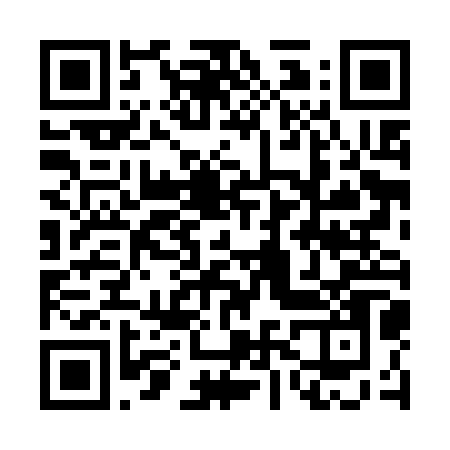 Сформирована с помощью ГИСП
07:03, 09.12.2022 г.